Павлодар қаласының білім беру бөлімі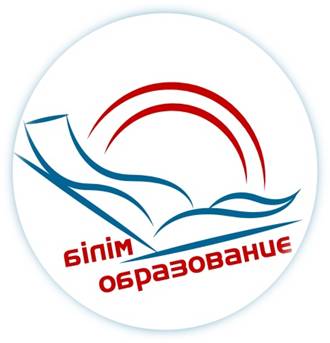 «Балалардың музыкалық дамуындағы педагогтың рөлі» тақырыбында «Мектепке дейінгі тәрбие мен білім беру мазмұнын жаңарту» жобасы аясындағы  мектепке дейінгі білім беру ұйымдарының музыкалық жетекшілеріне арналған қалалық семинардыңБАҒДАРЛАМАСЫПРОГРАММАгородского семинара в рамках проекта «Обновление содержания дошкольного воспитания и образования»» для музыкальных руководителей дошкольных организаций образования
Тема:  «Роль педагога в музыкальном  развитии детей»Павлодар қ., 2024, қантарӨткізілу күні: 12.01.2024, 15.00 – 16.45Семинарды ұйымдастырушы:«Павлодар қаласының № 54 сәбилер бақшасы, әдіскер Динара Салиевна Мухаметжанова.Тіркеу: 14.50-15.00 Форматы: тәжірибелік - семинарМодератор: Н.К.Нургалиева, Павлодар қаласы білім беру бөлімінің әдіскеріСеминардың мақсаты: Музыкалық фольклор негізінде шығармашылық белсенділікті дамытудың әдістері мен тәсілдерін қолданудағы білім мен тәжірибені қорытындылау.Дата проведения: 12.01.2024, 15.00 – 16.45Организатор семинара: КГКП  «Ясли-сад №54 города Павлодара , методист Мухаметжанова Динара Салиевна.Регистрация: 14.50-15.00 Формат: семинар - практикумМодератор: Нургалиева Н.К., методист отдела образования г.ПавлодараЦель семинара: Обобщить знания и опыт в применении методов и приемов развития творческой активности на основе музыкального фольклора.Бекітемін Әдістемелік кабинетінің меңгерушісі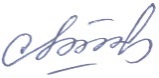 А. Сипатова15.00-15.05Кіріспе сөз семинар бағдарламасы мен танысуНургуль Кайроллаевна Нургалиева, Павлодар қаласы білім беру бөлімінің әдіскері15.05-15.20Балабақшаның визит картасыГульнур Абылаевна Карибаева, басшысы «Павлодар қаласының № 54 сәбилер бақшасы» КМҚК,басшысыИННОВАЦИЯЛЫҚ ПЕДАГОГИКАЛЫҚ ТӘЖІРИБЕНІҢ ТҰСАУКЕСЕРІИННОВАЦИЯЛЫҚ ПЕДАГОГИКАЛЫҚ ТӘЖІРИБЕНІҢ ТҰСАУКЕСЕРІИННОВАЦИЯЛЫҚ ПЕДАГОГИКАЛЫҚ ТӘЖІРИБЕНІҢ ТҰСАУКЕСЕРІ15.20-15.30«Логоритмика сөйлеуді түзетудің және балалардың музыкалық-ырғақтық қабілеттерін дамытудың тиімді құралы»Жулдыз Айдосовна Аусалимова, «Павлодар қаласының № 54 сәбилер бақшасы» КМҚК. музыка жетекшісі15.30-15.40«Музыкалық даму құралдарымен мектепке дейінгі балалардың адамгершілік қасиеттерін қалыптастыру»Ольга Владимировна Ещенко, «Павлодар қаласының № 53 сәбилер бақшасы» КМҚК.   музыка жетекшісі15.40-15.50«ЕББҚ балаларымен музыкалық-түзету жұмысы қарапайым музыка ойнау Светлана Ильинична Малышева, Павдодар қаласының ЖШС «Лингва», тәрбиешісіТӘЖІРИБЕЛІК ЖҰМЫСТӘЖІРИБЕЛІК ЖҰМЫСТӘЖІРИБЕЛІК ЖҰМЫС15.50-16.10Ырғақты ойын «Карусель» Жулдыз Айдосовна Аусалимова, «Павлодар қаласының № 54 сәбилер бақшасы» КМҚК. музыка жетекшісі16.10-16.30Ырғақты ойыны «Ат» , «Үйшік» шуылдақ   ертегісі Светлана Ильинична Малышева, Павдодар қаласының ЖШС «Лингва», тәрбиешісі16.30-16.45Қатысушылармен диалогНургуль Кайроллаевна Нургалиева, Павлодар қаласы білім беру бөлімінің әдіскері15.00-15.0515.00-15.05Вступительное слово знакомство с программой Семинара Нургалиева Нургуль Кайроллаевна, методист отдела образования г.Павлодара15.05-15.2015.05-15.20Визитная карточка ясли - садаКарибаева Гульнур Абылаевна, руководитель КГКП  «Ясли-сад № 54 города Павлодара».ПРЕЗЕНТАЦИЯ ИННОВАЦИОННОГО ПЕДАГОГИЧЕСКОГО ОПЫТАПРЕЗЕНТАЦИЯ ИННОВАЦИОННОГО ПЕДАГОГИЧЕСКОГО ОПЫТАПРЕЗЕНТАЦИЯ ИННОВАЦИОННОГО ПЕДАГОГИЧЕСКОГО ОПЫТАПРЕЗЕНТАЦИЯ ИННОВАЦИОННОГО ПЕДАГОГИЧЕСКОГО ОПЫТА15.20-15.30«Логоритмика как эффективное средство коррекции речи и развития музыкально-ритмических способностей у детей»«Логоритмика как эффективное средство коррекции речи и развития музыкально-ритмических способностей у детей»Аусалимова Жулдыз Айдосовна, музыкальный руководитель КГКП  «Ясли-сад № 54 города Павлодара».15.30-15.40«Формирование нравственных качеств дошкольников средствами музыкального развития»«Формирование нравственных качеств дошкольников средствами музыкального развития»Ещенко Ольга Владимировна, музыкальный руководитель КГКП  «Ясли-сад № 53 города Павлодара».15.40-15.50Музыкально-коррекционная работа с детьми ООП элементарное музицирование » «Музыкально-коррекционная работа с детьми ООП элементарное музицирование » «Малышева Светлана Ильинична, воспитатель ТОО «Лингва» города Павлодара».ПРАКТИЧЕСКАЯ РАБОТАПРАКТИЧЕСКАЯ РАБОТАПРАКТИЧЕСКАЯ РАБОТАПРАКТИЧЕСКАЯ РАБОТА15.50-16.10Ритмическая игра «Карусель»Ритмическая игра «Карусель»Аусалимова Жулдыз Айдосовна, музыкальный руководитель КГКП  «Ясли-сад № 54 города Павлодара».16.10-16.30Ритмическая игра «Лошадка». Сказка шумелка «Теремок»Ритмическая игра «Лошадка». Сказка шумелка «Теремок»Малышева Светлана Ильинична, воспитатель ТОО «Лингва» города Павлодара».16.30-16.45Диалог с участникамиДиалог с участникамиНургалиева Нургуль Кайроллаевна, методист отдела образования г.Павлодара